ŠKOLSKI KONCERT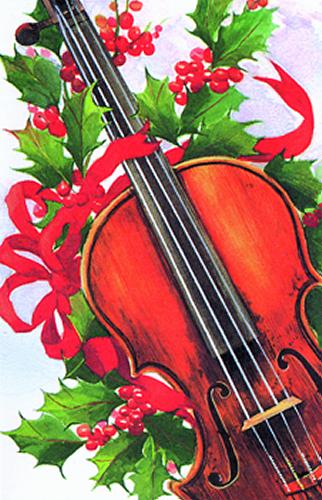 OSNOVNA GLAZBENA ŠKOLA “MIRKOVIĆ”srijeda, 21.12.2011. - 19,00Program:1. ERIK OSOJKIĆ, klavir – početnički raz. 			Iz zbirke:                                                                                                      Polka za klavir2. HANA MAĐAREVIĆ, klavir – početnički raz.		Zbirka za klavir: Pjesma3. ROBERTA RUŽIĆ, klavir – 1.raz. OGŠ			D. Steibelt: Sonatina C-dur4. LUKAS FARINA, klavir – 2. raz. OGŠ			L.Schytte: Dvije etide op.1605. EDWIN HUŠIDIĆ, klavir – 2.raz OGŠ			I. Berković: EtidaČeška narodna (obrada Rebikov): “Anuška”6. NIKO KRAINER, klavir - 2. raz. OGŠ			Dacamb: Menuet za trubeM. Glinka: Polka7. HANA KRALJIĆ, klavir - 3. raz. OGŠ			C. Czerny: Etida op. 5998. NIKOLINA MARIČIĆ, violina - 5. raz. OGŠ		Lj. Kuntarić: Impresije iz VoloskogPrva impresija - “Volosko grade: kapetana, ribara,    slikara, pjesnika i učenjaka”9. ANTONIO JURKOVIĆ, klavir - 3. raz. OGŠ		C. Ph. Em. Bach: FantasiaA. Lemoine: Etida op. 37. br. 2210. SILVESTAR PULIĆ, klavir - 3. raz. OGŠ			R. Glier: Rondo G-durK. Kuhlau: Varijacije G-dur11. MIRIAM LIBERTI CERBONE, klavir - 3. raz. OGŠ	J.S. Bach: Menuet d-molA.Lemoine: Etida op.37. br. 3012. GAIA WRUSS, klavir - 3. raz. OGŠ			F. Kuhlau: Sonatina I stavak, G-durC. Czerny–Germer: Etida13. ISABELLA RITUPER, klavir -  4. raz. OGŠ		L.van Beethoven: Für Elise14. ESENIJA SHKUNNIKOVA, klavir - 3. raz. OGŠ		L. Schytte: Etida op.95. br.5 “Sylphide”S. Rachmaninov: Talijanska polka15. KARLA RATKOVIĆ, klavir - 6. raz. OGŠ		J.S. Bach: Dvoglasna invencija br.13, a-mol16. LAURA MLADENIĆ, klavir -  6. raz. OGŠ		M. Moszkowsky: Etida op. 91. Br. 1D. Pejačević: Chanson sans paroles17. KATARINA VAGAJA, klavir - 3. raz. OGŠ		A.Casella: Galopp finale18. NIKOLINA MARIČIĆ, klavir - 5. raz. OGŠ		M.Moszkowsky: Etida op. 91. br. 719. KATARINA VAGAJA, klavir - 3. raz. OGŠ    MARIN LOVASIĆ, klavir - 6. raz. OGŠ 			D.Smith: Boogie woogieNastavnici  -        klavir:	Natalija Maričeva (3, 4, 5, 6, 9, 10, 11, 13, 14, 15, 16, 18)Olivera Mirković (1, 2, 7, 12, 17, 19) violina:	Yovka Yordanova (8)ŽELIMO VAM SRETAN BOŽIĆ i NOVU 2012. GODINU ….I RADOSNE ZIMSKE PRAZNIKE ….Osnovna glazbena škola „Mirković“, s pravom javnostiAndrije Štangera 67 / 51410 Opatija / tel: 051 701 390 / fax: 051 701 391 /  e-mail: mirkovic.school@gmail.com / www.ogs-mirkovic-opatija.skole.hr